Załącznik nr 8 do RegulaminuNaboru Wniosków o dofinansowaniez Rządowego Programu Odbudowy Zabytków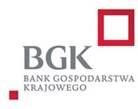 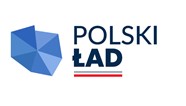 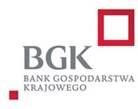 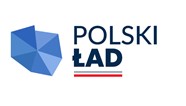 WNIOSEK O UDZIELENIE PROMESYNr Wniosku o dofinansowanie: ________________________________INWESTYCJA: ______________________________________________(nazwa Inwestycji)Wnioskodawca _________________________________________________________________ (nazwa Wnioskodawcy) W związku ze złożonym w dniu ________________________ Wnioskiem o dofinansowanie nr _______________________, decyzją Prezesa Rady Ministrów o objęciu Inwestycji dofinansowaniem z Programu oraz Wstępną Promesą nr ____________________ udzieloną przez BGK w dniu _________________________________ wnioskuję o udzielenie Promesy dofinansowania wyżej wymienionej Inwestycji z Rządowego Programu Odbudowy Zabytków.Kwota Promesy: ________________________ PLN (słownie: _________________________________ złotych), co  stanowi ____________ % Ostatecznej wartości Inwestycji będącej przedmiotem dofinansowania.Planowana data zakończenia Inwestycji: _________________________________________________ Wnioskowany termin ważności Promesy ______________________________________________ (data – planowany dzień zakończenia realizacji Inwestycji + max. 6 miesięcy).Wnioskodawca niniejszym oświadcza, że:zakończyło się w dniu ____________________ postępowanie zakupowe na wybór Wykonawcy i dokonany został wybór Wykonawcy/Wykonawców, któremu/którym zamierza się powierzyć realizację Inwestycji;Wykonawcą/Wykonawcami jest/są: _____________________________________________ (nazwa, adres, REGON, NIP i KRS Wykonawcy - jeżeli dotyczy)wybór wykonawcy nastąpił zgodnie z Regulaminem, w tym jeżeli znajduje zastosowania ustawa z dnia 11 września 2019 r. – Prawo zamówień publicznych, wybór nastąpił zgodnie z przepisami tej ustawy. Wnioskodawca posiada Udział własny na realizację Inwestycji w wysokości: ____________________ PLN (słownie: _________________________________ złotych), co stanowi ____________ % Ostatecznej wartości Inwestycji będącej przedmiotem dofinansowania.przewidywane Wynagrodzenie należne Wykonawcy/Wykonawcom za realizację Inwestycji albo kwota Dotacji, wynosi łącznie 								 PLN (słownie: _______________________________________ złotych);planowana data zawarcia umowy/umów z Wykonawcą/Wykonawcami to: ________________________.Wnioskodawca oświadcza, że: jest świadomy konieczności złożenia, po zawarciu umowy/umów z Wykonawcą/ Wykonawcami, jednak w terminie nie dłuższym niż 30 dni roboczych od daty udostępnienia  mu Promesy przez BGK w Aplikacji do obsługi Programu, oświadczenia sporządzonego zgodnie z wzorem stanowiącym załącznik nr 10 do Regulaminu. W przypadku niezłożenia prawidłowego oświadczenia w trybie i na warunkach określonych w Regulaminie, Promesa nie wejdzie w życie, co jest równoznaczne z rezygnacją Wnioskodawcy z dofinansowania z Programu, wszystkie dane podane we Wniosku o udzielenie Promesy są prawdziwe i przyjmuje do wiadomości, że w przypadku podania nieprawdziwych danych BGK przysługuje prawo odmowy wydania Promesy i poinformowania o tym fakcie Prezesa Rady Ministrów.Dokument został sporządzony w formie elektronicznej i podpisany Podpisami kwalifikowanymi.